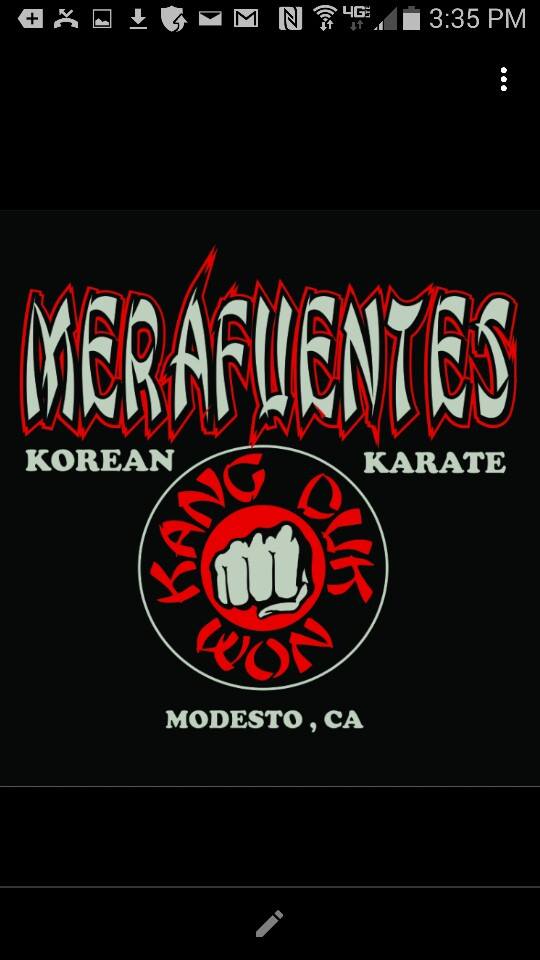 LIL’ DRAGONS CLASSSCHEDULEMONDAY          TUESDAY       WEDNESDAY     THURSDAY   4:30-5:15          5:15-6:00           4:30-5:15       5:15-6:00      LIL’ DRAGONS 4-6 YEARS OLD **ARIVE 5-10 MINUTES EARLY PRIOR TO CLASS 145 Woodrow Ave. Modesto CA, 95350		T: (209)-549-2482		Email: merafuenteskk@yahoo.com